Rondje Beukenberg: 6,5 km: 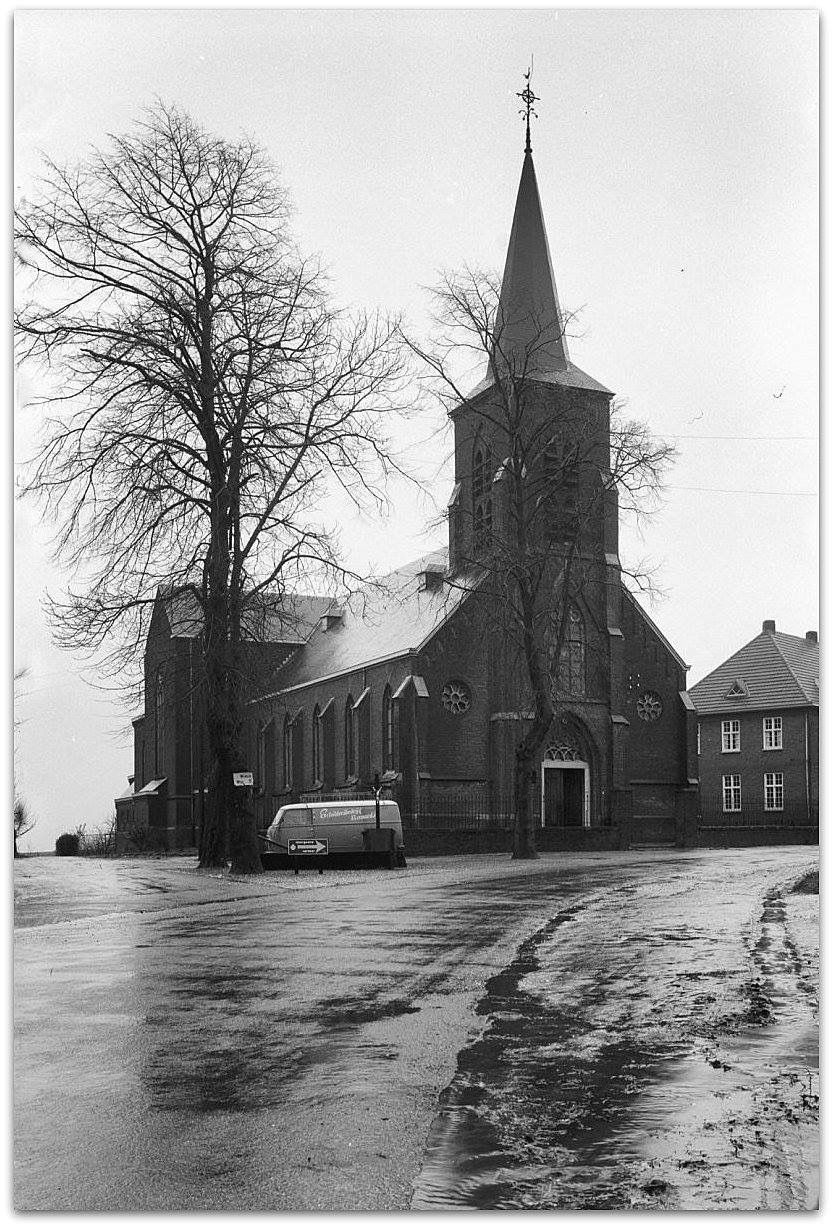 Vanaf de Ijssalon Op De Douve neemt u rechts de steenweg. In de richting van de Houtstraat. Bij het ‘plein’ neemt u de ‘kampgats’ (tussen de twéé huizen). U loopt vervolgens rechts over de Provinciale weg. Bij de Janssen molen loopt u links over de Molenweg naar beneden. Beneden aan de Molenweg gaat u rechts over de Romenkamp. Vervolgens loopt u rechts over de boompjesweg omhoog langs de Mariakapel. U vervolgt de holle weg omhoog. Bij het bordje Meet The Local loopt u door het houten poortje naar het uitzichtpunt. (mocht u nieuwsgierig zijn van het verhaal van Martin Hurkens, een van de bekendste operazangers? Scan op het bordje de qr-code.) U loopt vervolgens de trapjes naar beneden. Vervolgens loopt u rechts richting het brede houten hek. U vervolgt de bocht naar rechts richting de 2 insectenhotels. U gaat door het  kleine houten poortje naar beneden door het bos richting het kapel. U vervolgt de weg richting het centrum van Oirsbeek. Aangekomen in het centrum van Oirsbeek ziet u links Boon Barista’s en rechts café In De Vrie. Ter Hoogte Van de kerk ziet u de Bronzen Maquette. Daarna loopt u links de dorpsstraat in. Weg Vervolgen tot aan de putstraat. Hier loopt u links richting de Provinciale Weg. Bij bakkerij Hagedoren steekt u schuin over de Douvenderweg omhoog. Aan het einde loopt u links over de Holterweg onder het viaduct door. Hier loopt u rechts over de Maarweg en komt u bij de eindstop, hier is de mogelijkheid voor een hapje, drankje of ijsje bij Gastronomie Smeets. ©Op pad in BeekdaelenWij zijn niet aansprakelijk voor eventuele schade, en/of verlies van/aan uw eigendommen zoals telefoons e.dLaat een recensie achter op onze website of facebookpagina, zo help je ons samen onze kwaliteit te verbeteren. www.tedoeninbeekdaelen.jouwweb.nlvisitbeekdaelen@outlook.comFacebook : @ Op pad in Beekdaelen / Instagram: @ Oppadinbeekdaelen